Niepowtarzalny kod identyfikacyjny typu wyrobu:EPS S Graft Therm-032EPS S EN 13163:2012 T2-L2-W2-Sb5-P10-BS75- DS(N)2-DS(70,-)2-TR80Numer typu, partii lub serii lub jakikolwiek inny element umożliwiający identyfikację wyrobu budowlanego, wymagany zgodnie z art. 11 ust. 4:Nr partii(Grubość/data produkcji/zmiana produkcyjna)Podana na etykiecie wyrobu.Przewidziane przez producenta zamierzone zastosowanie lub zastosowania wyrobu budowlanego zgodnie z mającą zastosowanie zharmonizowaną specyfikacją techniczną:Izolacja cieplna budynków
EN 13163:2012     Nazwa, zastrzeżona nazwa handlowa lub zastrzeżony znak towarowy oraz Adres kontaktowy producenta, wymagany zgodnie z art. 11 ust. 5:PRODUCENT:„PRODUCENT” Majewska-Szczypińska SP. JAWNA
ul. Lniana 9, 75-213 Koszalin.ZAKŁADY PRODUKCYJNE:Zakład produkcyjny w Koszalinie 75-213 Koszalin ul.Lniana 9 W stosownych przypadkach nazwa i adres kontaktowy upoważnionego przedstawiciela, którego pełnomocnictwo obejmuje zadania określone w art.  12 ust. 2:Nie dotyczySystem oceny i weryfikacji stałości właściwości użytkowych wyrobu budowlanego określone w załączniku V:System 3W przypadku deklaracji właściwości użytkowych dotyczącej wyrobu budowlanego objętego normą zharmonizowaną:ITB (1488) przeprowadził wstępne badanie typu w systemie 3 i wydało sprawozdanie z badań.W przypadku deklaracji właściwości użytkowych dotyczącej wyrobu budowlanego objętego, dla którego wydana została europejska ocena techniczna:Nie dotyczyDeklarowane właściwości użytkowe:	Deklarowany opór cieplny RD [m2K/W]:Właściwości użytkowe wyrobu określone w pkt. 1 i 2 są zgodne z właściwościami użytkowymi deklarowanymi w pkt. 9. 
Niniejsza deklaracja właściwości użytkowych wydana zostaje na wyłączną odpowiedzialność producenta określonego 
w pkt. 4.W imieniu producenta podpisał: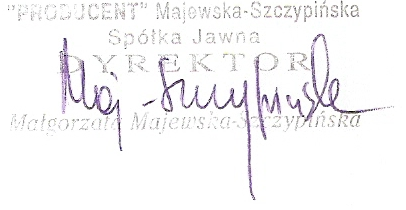 Koszalin, 01.07.2016r.								Zasadnicze  charakterystykiWłaściwości użytkoweWłaściwości użytkoweZharmonizowana specyfikacja technicznaReakcja na ogieńCiągłe spalanie w postaci żarzeniaReakcja na ogieńEEN 13163:2012Reakcja na ogieńCiągłe spalanie w postaci żarzeniaCiągłe spalanie w postaci żarzenia-EN 13163:2012Przepuszczalność wodyAbsorpcja wodyNPDEN 13163:2012Uwalnianie się substancji niebezpiecznych do środowiska wewnętrznegoUwalnianie się substancji niebezpiecznych-EN 13163:2012Wskaźnik izolacyjności od dźwięków powietrznych przenoszonych drogą bezpośredniąSztywność dynamicznaNPDEN 13163:2012Wskaźnik pochłaniania dźwięku--EN 13163:2012Wskaźnik izolacyjności od dźwięków uderzeniowych (dla podłóg)Sztywność dynamicznaNPDEN 13163:2012Wskaźnik izolacyjności od dźwięków uderzeniowych (dla podłóg)Grubość, dLNPDEN 13163:2012Wskaźnik izolacyjności od dźwięków uderzeniowych (dla podłóg)ŚciśliwośćNPDEN 13163:2012Opór cieplnyOpór cieplny i współczynnik przewodzenia ciepłaRD – tabela niżejD = 0,032 W/mKEN 13163:2012Opór cieplnyGrubośćT2EN 13163:2012Przepuszczalność pary wodnejPrzenikanie pary wodnejNPDEN 13163:2012Wytrzymałość na ściskanieNaprężenie ściskające przy 10 % odkształceniuNPDEN 13163:2012Wytrzymałość na ściskanieOdkształcenie w określonych warunkach obciążenia ściskającego i temperaturyNPDEN 13163:2012Wytrzymałość na rozciąganie/zginanieWytrzymałość na zginanieBS75EN 13163:2012Wytrzymałość na rozciąganie/zginanieWytrzymałość na rozciąganie prostopadle do powierzchni czołowychTR80EN 13163:2012Trwałość reakcji na ogień w funkcji ciepła, warunków atmosferycznych , starzenia/degradacjiTrwałość właściwościBrak zmianEN 13163:2012Trwałość oporu cieplnego w funkcji ciepła, warunków atmosferycznych , starzenia/degradacjiOpór cieplny - współczynnik przewodzenia ciepłaBrak zmianEN 13163:2012Trwałość oporu cieplnego w funkcji ciepła, warunków atmosferycznych , starzenia/degradacjiTrwałość właściwościBrak zmianEN 13163:2012Trwałość wytrzymałości na ściskanie w funkcji starzenia i degradacjiPełzanie przy ściskaniuNPDEN 13163:2012Trwałość wytrzymałości na ściskanie w funkcji starzenia i degradacjiOdporność na zamrażanie-odmrażanieNPDEN 13163:2012Trwałość wytrzymałości na ściskanie w funkcji starzenia i degradacjiDługotrwała redukcja grubościNPDEN 13163:2012d [mm]102030405060708090100110120130140150RD0,300,600,901,251,551,852,152,502,803,103,403,754,054,354,65d [mm]160170180190200210220230240250260270280290300RD5,005,305,605,906,256,556,857,157,507,808,108,408,759,059,35